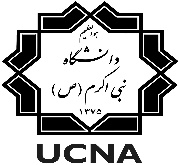 ترم بندی رشته مهندسی برق 1400 به بعدنیمسال اول                                                                              نیمسال دومنیمسال سوم                                                                                    نیمسال چهارمدرکل تعداد 140 واحدتعداد واحد لازم دروس عمومی : 22       تعداد واحد لازم دروس پایه: 26           تعداد واحد لازم دروس اصلی: 51تعداد واحد لازم دروس تخصصی الزامی: 15     تعداد واحد لازم دروس تخصصی  انتخابی: 11       تعداد واحد لازم دروس تخصصی اختیاری: 10پروژه و کارآموزی : 5 واحد                لیست  دروس عمومی: اندیشه اسلامی1- اندیشه اسلامی 2- فارسی عمومی- زبان عمومی- آشنایی با قانون اساسی- تاریخ فرهنگ و تمدن- آیین زندگی- تربیت بدنی1 – ورزش (جایگزین تربیت بدنی 2)- تفسیر موضوعی – دانش خانواده       توجه: حداکثر تعداد واحد های انتخابی در هر نیمسال تحصیلی 20 واحد می باشد،درصورت مشروطی تعداد واحد انتخابی به 12 واحد کاهش خواهد یافت.دانشجویان درهیچ شرایطی مجاز به انتخاب کمتر از 12 واحد نمی باشند درصورت انتخاب کمتر حتماً به واحد آموزش مراجعه نماید.دروس عملی در ایام حذف و اضافه قابل حذف نیستند.دروس عملی قابل حذف اضطراری  نیستند.دانشجو در زمان انتخاب واحد ملزم به رعایت پیشنیاز دروس می باشد.ادامه ترم بندی رشته مهندسی برق 1400 به بعدنیمسال پنجم                                                                                         نیمسال ششمنیمسال هفتم                                                                                           نیمسال هشتمجدول دروس اختیاریکد دروسنام درستعداد  واحدتعداد  واحدنوع درسپیشنیازهمنیازکد دروسنام درستعداد واحدتعداد واحدنوع درسپیشنیازهمنیازکد دروسنام درسنعنوع درسپیشنیازهمنیازکد دروسنام درسنعنوع درسپیشنیازهمنیاز26100001رياضي عمومی 130پايه--26100002رياضي عمومی 230پايهرياضي عمومی 1-26100003فيزيك  1(حرارت و مکانیک)30پايه--26100004فيزيك  2(الکتریسیته و مغناطیس)30پايهفيزيك  1-26100008برنامه نویسی کامپیوتر30پایه--26100004فيزيك  2(الکتریسیته و مغناطیس)30پايهفيزيك  1-26200006آشنایی با مهندسی برق10اصلی--26100010آز فيزيك 101پايه-فيزيك  126200001اقتصاد مهندسی30اصلی--26100007معادلات ديفرانسيل30پایه-ریاضی 226100009کارگاه عمومی01پایه--26200004کارگاه برق01اصلیکارگاه عمومی-26200003نقشه کشی مهندسی01اصلی--26400006برنامه سازی پیشرفته30تخصصی انتخابیبرنامه نویسی کامپیوتر --دروس عمومی55عمومی---دروس عمومی44عمومی--جمعجمع2020جمعجمع1818کد دروسنام درستعداد  واحدتعداد  واحدنوع درسپیشنیازهمنیازکد دروسنام درستعداد واحدتعداد واحدنوع درسپیشنیازهمنیازکد دروسنام درسنعنوع درسپیشنیازهمنیازکد دروسنام درسنعنوع درسپیشنیازهمنیاز26200005ریاضیات مهندسی30اصلیریاضی عمومی 2 و معادلات دیفرانسیل-26200010سیگنالها و سیستمها30اصلیریاضیات مهندسی-26200007مدارهای الکتریکی130اصلیفیزیک2  و معادلات دیفرانسیل-26200008مدارهای الکتریکی220اصلیمدارهای الکتریکی1-26100005احتمال مهندسی30پایهریاضی عمومی 2-26200012الکترونیک 120اصلیمدارهای الکتریکی1-26100006محاسبات عددی20پایهریاضی عمومی 2 و برنامه نویسی کامپیوتر-26200014ماشین های الکتریکی120اصلیمدارهای الکتریکی1-26200009الکترومغناطیس30اصلیریاضی عمومی 2 و فیزیک2-26200018سیستم های دیجیتال 130اصلیالکترونیک 1-26200002زبان تخصصی برق20اصلی--26200020آزمدارهای الکتریکی و اندازه گیری01اصلیمدارهای الکتریکی1-26100011آز فيزيك 201پايه-فيزيك 2-دروس عمومی55----دروس عمومی22عمومی---دروس عمومی55---جمعجمع1919جمعجمع1818کد دروسنام درستعداد  واحدتعداد  واحدنوعدرسپیشنیازهمنیازکد دروسنام درستعداد واحدتعداد واحدنوع درسپیشنیازهمنیازکد دروسنام درسنعنوعدرسپیشنیازهمنیازکد دروسنام درسنعنوع درسپیشنیازهمنیاز26200013الکترونیک220اصلیالکترونیک 1-26300004الکترونیک330تخصصی الزامیالکترونیک2-26200015ماشین های الکتریکی220اصلیماشین های الکتریکی1-26200023آز سیستم های کنترل خطی01اصلیسیستم های کنترل خطی-26200019سیستم های دیجیتال 230اصلیسیستم های دیجیتال 1-26200016اصول سیستم های مخابراتی30اصلیاحتمال مهندسیسیگنالها و سیستمها26300005طراحی سیستم های ریزپردازنده ای30تخصصی الزامیسیستم های دیجیتال2-26200017تحلیل سیستم های انرژی الکتریکی130اصلیماشین های الکتریکی2-26200011سیستم های کنترل خطی30اصلیسیگنالها و سیستمها و مدارهای الکتریکی1-26300007فیزیک الکترونیک30تخصصی الزامیالکترونیک 1-26200022آز الکترونیک01اصلیالکترونیک2-26200021آز ماشین های الکتریکی101اصلیماشین های الکتریکی1-26200024آز سیستم های دیجیتال 101اصلیسیستم های دیجیتال 1-26200025آز سیستم های دیجیتال201اصلیسیستم های دیجیتال 2 و آز  سیستم های دیجیتال1--اختیاری120تخصصی اختیاری--26200025آز سیستم های دیجیتال201اصلیسیستم های دیجیتال 2 و آز  سیستم های دیجیتال1--دروس عمومی22عمومی---دروس عمومی22عمومی--جمعجمع1919جمعجمع1717کد دروسنام درستعداد  واحدتعداد  واحدنوع درسپیشنیازهمنیازکد دروسنام درستعداد واحدتعداد واحدنوع درسپیشنیازهمنیازکد دروسنام درسنعنوع درسپیشنیازهمنیازکد دروسنام درسنعنوع درسپیشنیازهمنیاز2630006مدارهای پالس و دیجیتال30تخصصی الزامیالکترونیک 126300010آز مدار مخابراتی01تخصصی الزامیمدارهای مخابراتی--اختیاری230تخصصی اختیاری--26300001پروژه کارشناسی03تخصصی الزامیبعد از 100 واحد--اختیاری301تخصصی اختیاری---اختیاری430تخصصی اختیاری--26300009آزمدارهای پالس و دیجیتال01تخصصی الزامیآز الکترونیک و  مدارهای پالس و دیجیتال-26300008آز الکترونیک 301تخصصی الزامیالکترونیک 3-26400012روش تحقیق و نگارش20تخصصی انتخابیزبان تخصصی-اختیاری501تخصصی اختیاری--26400011مدارهای مخابراتی30تخصصی انتخابیالکترونیک2 و  اصول سیستم های مخابراتی26300002کارآموزی02تخصصی الزامیبعد از 100 واحد300 ساعت-26400008تحقیق در عملیات30تخصصی انتخابیریاضی 2-برنامه نویسی کامپیوتر--دروس عمومی22عمومی--جمعجمع1616جمعجمع1313کد دروسنام درستعدادواحدپیشنیازکد دروسنام درستعدادواحدپیشنیاز26400003مدیریت و کنترل پروژه2-26400007اصول فناوری اطلاعات3-26400004تجارت الکترونیک3-26400010آزمایشگاه ریزپردازنده1سیستم های ریزپردازنده ای26400005طراحی کامپیوتری سیستم های دیجیتال3سیستم های دیجیتال226400013آزمایشگاه مدارهای منطقی و معماری کامپیوتر1از ترم 5 به بعد26400009مباحث ویژه3از ترم 6 به بعدنکته: دروس اختیاری با نظر گروه می توانند با دروس دیگر جایگزین گردند. (اخذ 10 واحد از دروس اختیاری الزامی است که دو واحد آنها باید آزمایشگاه باشد که با تصویب گروه ارائه میشوند.)نکته: دروس اختیاری با نظر گروه می توانند با دروس دیگر جایگزین گردند. (اخذ 10 واحد از دروس اختیاری الزامی است که دو واحد آنها باید آزمایشگاه باشد که با تصویب گروه ارائه میشوند.)نکته: دروس اختیاری با نظر گروه می توانند با دروس دیگر جایگزین گردند. (اخذ 10 واحد از دروس اختیاری الزامی است که دو واحد آنها باید آزمایشگاه باشد که با تصویب گروه ارائه میشوند.)نکته: دروس اختیاری با نظر گروه می توانند با دروس دیگر جایگزین گردند. (اخذ 10 واحد از دروس اختیاری الزامی است که دو واحد آنها باید آزمایشگاه باشد که با تصویب گروه ارائه میشوند.)نکته: دروس اختیاری با نظر گروه می توانند با دروس دیگر جایگزین گردند. (اخذ 10 واحد از دروس اختیاری الزامی است که دو واحد آنها باید آزمایشگاه باشد که با تصویب گروه ارائه میشوند.)نکته: دروس اختیاری با نظر گروه می توانند با دروس دیگر جایگزین گردند. (اخذ 10 واحد از دروس اختیاری الزامی است که دو واحد آنها باید آزمایشگاه باشد که با تصویب گروه ارائه میشوند.)نکته: دروس اختیاری با نظر گروه می توانند با دروس دیگر جایگزین گردند. (اخذ 10 واحد از دروس اختیاری الزامی است که دو واحد آنها باید آزمایشگاه باشد که با تصویب گروه ارائه میشوند.)نکته: دروس اختیاری با نظر گروه می توانند با دروس دیگر جایگزین گردند. (اخذ 10 واحد از دروس اختیاری الزامی است که دو واحد آنها باید آزمایشگاه باشد که با تصویب گروه ارائه میشوند.)